U.S. Junior Amateur
Monday, July 24, 2023
Daniel Island Club, Beresford Creek Course
Charleston, S.C.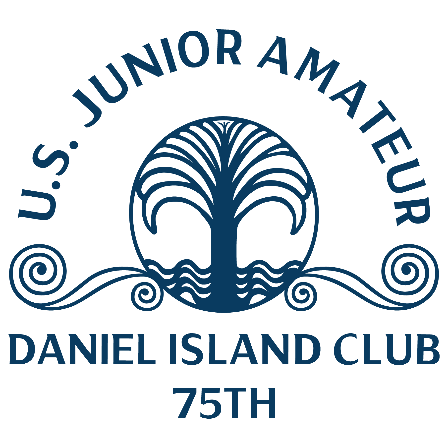 Tommy Morrison, 
Dallas, Texas
5-under 66 (first round, stroke play)Q. Tell us about the last three holes that got you to the top of leaderboard?Tommy Morrison: “I was pretty patient the whole day and was waiting for something to happen. Thankfully it paid off. The last three holes were gettable. I am glad I took advantage of it and put myself in a better spot for tomorrow.”Q. What about those three birdies?Tommy Morrison: “I hit a close wedge shot on [No.] 7. And then on [No.] 8 I got up there in front of the green in two shots and made an up-and-down on that par 5. [No.] 9, the par 3, I hit about 12 feet behind the hole and made it. Pretty steady the last couple of holes.”Q. What is good about your game right and how has playing in college helped?Tommy Morrison: “Playing college golf has definitely made me recognize that I need to do better from tee to green. That part of my game has improved. I gained some confidence from last week at The Honors Course [Southern Amateur] where it’s a ball-striker’s paradise and I hit the ball great all week. From tee to green I am doing very well and it has led to a lot of success.”Q. What have you learned since the last time you played in the U.S. Junior Amateur four years ago?Tommy Morrison: “I was a mess four years ago in that Junior. I remember scrambling around that golf course and was just supper happy to make it to match play. My mindset has changed since that point. Four years ago I was just looking to make match play and now I would love to win this golf tournament.”Q. What is your mindset for tomorrow after putting together a good first round?Tommy Morrison: “Regardless you have to play good golf no matter where you are. Kind of put this one to the side and get medaling tomorrow into my mindset. Take it as a new start and keep pushing forward.”Q. Is being a medalist important to you?Tommy Morrison: “I would love to. My buddy Keaton Vo medaled last year. He brings that up sometimes which kind of bothers me. I would love to medal too.”